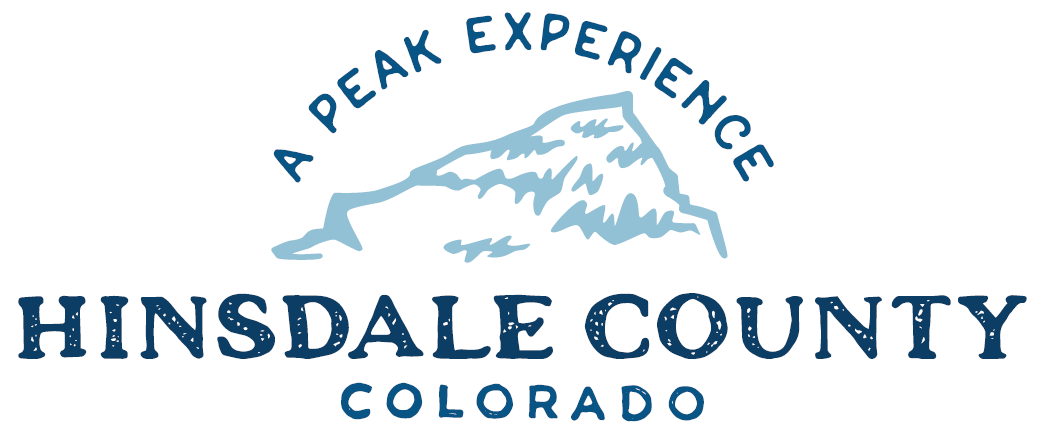 BOARD OF COUNTY COMMISSIONERS WORKSHOP & MEETINGCoursey Annex, 311 N. Henson St., Lake CityWednesday, December 28, 2022 – 8 a.m.AGENDA 8 AM		OPEN DISCUSSION8:30 AM         WORKSHOP 	Discuss Resolution Amending Hinsdale County 2022 BudgetDiscuss Amended Certification of Levies and Revenues Tax Year 2022Discuss Resolution Fixing and Certifying County Mill Levies for Fiscal Year 2022Discuss Resolution Amending Appointments to the County for 2023Discuss Approval of Sale of 2005 Max Trailer to Lake City Continental Divide Snowmobile ClubDiscuss Special Events Permit for Chamber of Commerce Brewski Event, February 11, 2023Discuss Special Liquor Permit for Chamber of Commerce Brew-Ski EventDiscuss Amended Employment Agreement of Administrator Sandy HinesDiscuss Amended Employment Agreement of Finance Director/Human Resources Lynn McNittDiscuss Amended Employment Agreement of Road and Bridge Supervisor Don MenziesDiscuss Amended Employment Agreement of Building and Enforcement Officer Gabe McNeeseDiscuss Amended Employment Agreement of Emergency Medical Services Manager Buffy WittDiscuss Amended Employment Agreement of Emergency Manager Phil GrahamCLOSE COMMISSIONER WORKSHOPOPEN COMMISSIONER’S REGULAR MEETING		Pledge of Allegiance Modifications to the AgendaApproval of the Agenda10 AM 	PUBLIC HEARING – To receive comments on a Special Event Liquor Permit for Lake City/Hinsdale County Chamber of Commerce Brew-Ski event, February 11, 2023CITIZEN COMMENTS FROM THE FLOOR               	REGULAR AGENDAConsider Amended Certification of Levies and Revenues Tax Year 2022Consider Resolution Fixing and Certifying County Mill Levies for Fiscal Year 2022Consider Resolution Amending Appointments to the County for 2023Consider Approval of Sale of 2005 Max Trailer to Lake City Continental Divide Snowmobile ClubConsider Special Events Permit for Chamber of Commerce Brewski Event, February 11, 2023Consider Special Liquor Permit for Chamber of Commerce Brew-Ski EventConsider Amended Employment Agreement of Administrator Sandy HinesConsider Amended Employment Agreement of Finance Director/Human Resources Lynn McNittConsider Amended Employment Agreement of Road and Bridge Supervisor Don MenziesConsider Amended Employment Agreement of Building and Enforcement Officer Gabe McNeeseConsider Amended Employment Agreement of Emergency Medical Services Manager Buffy WittConsider Amended Employment Agreement of Emergency Manager Phil GrahamPRESENTATION OF BILLS TO BE PAID ADJOURN MEETINGRegister in advance to join this meeting by Zoom:https://us02web.zoom.us/meeting/register/tZIsduCprz0uEteQU5WeIGFnOlt-1O6fuSNzAfter registering, you will receive a confirmation email containing information about joining the meeting.Times stated are approximate and the agenda may be modified as necessary at the discretion of the Board.  The next Commissioner’s meeting is a workshop and meeting scheduled for Wednesday, January 4, 2023, unless otherwise noted at the Coursey Annex, 311 N. Henson Street, Lake City, CO  81235.